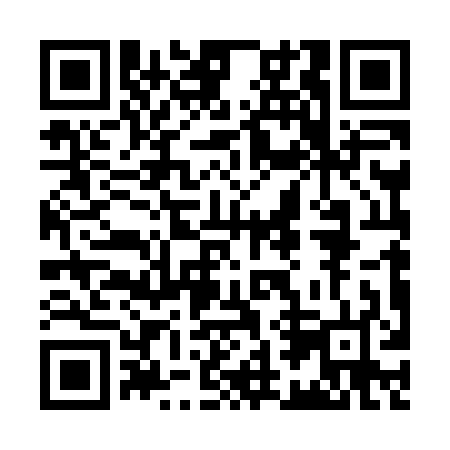 Prayer times for Coronado Estates, Alabama, USAWed 1 May 2024 - Fri 31 May 2024High Latitude Method: Angle Based RulePrayer Calculation Method: Islamic Society of North AmericaAsar Calculation Method: ShafiPrayer times provided by https://www.salahtimes.comDateDayFajrSunriseDhuhrAsrMaghribIsha1Wed4:576:0812:504:277:328:432Thu4:566:0812:504:277:328:443Fri4:556:0712:504:277:338:454Sat4:536:0612:494:277:348:465Sun4:526:0512:494:277:348:476Mon4:516:0412:494:277:358:487Tue4:506:0312:494:277:368:498Wed4:496:0312:494:277:368:509Thu4:486:0212:494:277:378:5010Fri4:486:0112:494:277:388:5111Sat4:476:0012:494:277:388:5212Sun4:466:0012:494:277:398:5313Mon4:455:5912:494:277:408:5414Tue4:445:5812:494:277:408:5515Wed4:435:5812:494:277:418:5616Thu4:425:5712:494:277:418:5617Fri4:425:5712:494:277:428:5718Sat4:415:5612:494:277:438:5819Sun4:405:5512:494:277:438:5920Mon4:395:5512:494:277:449:0021Tue4:395:5412:494:277:459:0122Wed4:385:5412:494:277:459:0123Thu4:375:5412:504:277:469:0224Fri4:375:5312:504:277:479:0325Sat4:365:5312:504:287:479:0426Sun4:365:5212:504:287:489:0527Mon4:355:5212:504:287:489:0528Tue4:355:5212:504:287:499:0629Wed4:345:5112:504:287:499:0730Thu4:345:5112:504:287:509:0831Fri4:335:5112:514:287:519:08